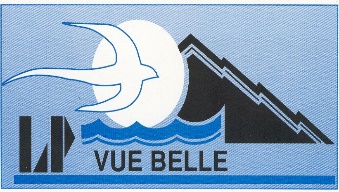 MARCHE A PROCEDURE ADAPTEE DE TRAVAUX PREAMBULE – DISPOSITIONS GENERALESLA COLLECTIVITELe pouvoir adjudicateur : Lycée Vue Belle (9740015Y) – La SalineReprésenté par : M. Jean-Marc SPAMPANI, ProviseurComptable assignataire pour les paiements : M. Manuel BERGER, Agent comptable du Lycée Vue Belle – BP 105 97422 Saint PaulMARCHE LPVB n°2017-01 salles de bainObjet du marché : Travaux d'étanchéité des salles de bains des logementsDate de dépôt des offres : vendredi 16 juin 2017Procédure de consultation :Marché public passé selon une procédure adaptée en application de l’article 27 du décret n°2016-360 du 25 mars 2016 relatif aux marchés publics (inférieur à 25 000 € HT). Le présent document comporte 7 pages numérotées de 1 à 7CHAPITRE I -  REGLEMENT DE LA CONSULTATION (appel d’offre) A - Date et heure limite de dépôt des offres :Le vendredi 16 juin 2017 à 12 h 00.B – Modalités d’envoiLes offres seront transmises par voie postale, courriel, ou remis contre un récépissé.C – Composition de l’offre de prestation Les offres envoyées par les entreprises devront comprendre :L’acte de candidature dûment remplie (cf. ci-dessous pages 6-7)Un dossier ou devis détaillant la proposition commercialeC – Adresse de réception :Les offres devront parvenir à l’adresse suivante :Lycée Vue BelleRue du LycéeBP 105 – La Saline97422 Saint PaulAvec la mention : « Marché LPVB n°2017-01 salles de bain »ou par courriel : gestion.9740015y@ac-reunion.fr Le courriel devra être envoyé avec accusé de réception et mentionner en objet « Marché LPVB n°2017-01 salles de bain ». D – Critères de sélection des offres E - Coordonnées pour les demandes de renseignements :Service technique :M. PADRE : Tél. : 0692 60 39 98 ou jean-francois.padre@ac-reunion.frService de gestion :M. BERGER : Tél. : 0262 24 79 72 ou gestion.9740015y@ac-reunion.frMme GASP : Tél. : 0262 33 35 68 ou fabienne.gasp@ac-reunion.frF - Variantes : Les variantes sont acceptées  Les variantes ne sont pas acceptéesCHAPITRE III -   PRESENTATION DU MARCHEArticle 1 : objet de la consultationLe présent marché a pour objet la réalisation de travaux d'étanchéité de 4 salles de bain. En fonction des offres et du prix proposé, l’acheteur se réserve le droit de négocier le nombre de salles de bain à réaliser, dans la limite maximale de 6 salles de bains.Article 2 : allotissementLe présent marché comporte un seul lot.Article 3 : la durée du marchéLa durée du marché est fixée à 6 mois à compter de sa notification.Article 4 : détails de l’appel d’offreTravaux d'étanchéité des salles de bains des logementsArticle 5 : pièces constitutives du marchéLe marché est constitué par les documents contractuels ci-dessous énumérés : Le présent document comprenant le et l’acte de candidature de l’entreprise Une fiche détaillant l’intégralité de la prestationArticle 6 : prix et modalités de règlement1°) Les prix :Les prix seront indiqués en euro, fermes et unitaires. La proposition commerciale du prestataire fera apparaître, dans l’acte de candidature, le prix des travaux d’étanchéité par appartement soit pour une salle de bain. Ce prix sera multiplié par le nombre de salle de bain à réaliser, sauf si le prestataire propose explicitement dans son offre un tarif dégressif en fonction du nombre de travaux d’étanchéité effectués (cf. : ci-dessous) 2°) Mode de règlement : le règlement se fait par virement bancaire, après service fait et sur présentation d’une facture. Possibilité de payer après la réalisation des travaux d’étanchéité de chaque salle de bain sur présentation d’une facture, à condition que les travaux de chaque salle de bain soient entièrement terminés et réceptionnés par le lycée. Conformément au décret n°2008-407 du 28 avril 2008 modifiant l’article 98 du code des marchés publics, le délai de paiement est de 30 jours à compter de la date de réception de la facture, sous réserve toutefois qu’aucune anomalie ne soit relevée lors de la vérification (décret n° 2002-232 du 21 février 2002)Le titulaire du marché devra joindre un RIB à sa facture.Article 7 : publicitéLe présent appel d’offre est publié sur le site du lycée, rubrique « Marchés publics », (www.lycee-vuebelle.ac-reunion.fr) et par consultation. Article 8 : conditions de résiliationLa personne publique pourra procédée à la résiliation du marché en cas d’inexactitude des renseignements prévus à l’article 47 du Code des Marchés Publics ainsi que dans les conditions prévues aux articles 93 et 98 du Code des Marchés Publics.									La Saline, le 28 avril 2017										Le Proviseur,										J.-M. SPAMPANIANNEXE : ACTE DE CANDIDATURELe candidat affirme sous peine de résiliation de plein droit de son marché, ou de sa mise en régie, à ses torts exclusifs ou de ceux de la société qu’il représente, qu’il ne tombe pas sous le coup de l’interdiction découlant de l’article 44 du Code des Marchés Publics.Le candidat atteste sur l’honneur :que le travail sera réalisé par des salariés recrutés régulièrement au regard du Code du Travailqu’il est en règle au regard de la législation sur les travailleurs handicapés qu’il satisfait à ses obligations fiscales ou sociales.Les attestations ou certificats des organismes sociaux et fiscaux devront être remis au plus tard dans un délai de 14 jours à compter de la notification du marché. Si le candidat ne peut produire ces documents dans le délai imparti, l’offre est rejetée et la candidature éliminée.Après avoir pris connaissance du présent document, que je déclare accepter sans modifications ni réserves1°) M’engage, conformément aux stipulations du présent document, à exécuter les prestations demandées, objet du marché, dans les conditions indiquées ci-dessus.Proposition de prix en euros : Je prends note que mon offre m’engage pour la durée de la validité du marché.2°) Affirme sous peine de résiliation de plein droit du marché, ou de sa mise en régie, à mes torts exclusifs, ou aux torts exclusifs de la société pour laquelle j’interviens, que je ne tombe pas ou que ladite société ne tombe pas sous le coup de l’interdiction découlant de l’article 50 modifié de la loi N°52-401 du 14 avril 1952.3°) Demande au Lycée Vue Belle de payer les prestations dues au titre du présent marché sur le compte suivant :JOINDRE UN RIBA , le  		Signature du responsable	Cachet de l’entreprise	MARCHE A PROCEDURE ADAPTEE DE TRAVAUX Marché LPVB n°2017-01Accusé de réception de remise de l’offreJe soussigné,Nom-Prénom :Fonction : Certifie que l’entreprise :Nom de la société : A déposé un dossier de candidature (acte de candidature + devis) pour le marché LPVB n°2017-01.A La Saline, le Le Pouvoir AdjudicateurLe ProviseurCritèresPondération1 – Prix 50 points2 – Qualité du matériel25 points3 – Délai de réalisation des travaux25 points  DÉSIGNATION :     DÉSIGNATION :     DÉSIGNATION :     DÉSIGNATION :     DÉSIGNATION :     DÉSIGNATION :     DÉSIGNATION :     DÉSIGNATION :   *  Dépose et évacuation des sanitaires et carrelages existants*  Réfection de l'étanchéité des sols et murs de la salle d'eau*  Fourniture et pose de nouveau carrelage*  Fourniture, livraison et pose d'un receveur douche*  Fourniture, livraison et pose d'une cabine de douche*  Fourniture, livraison et pose d'une paillasse avec vasque (ou meuble support vasque)*  Dépose et évacuation des sanitaires et carrelages existants*  Réfection de l'étanchéité des sols et murs de la salle d'eau*  Fourniture et pose de nouveau carrelage*  Fourniture, livraison et pose d'un receveur douche*  Fourniture, livraison et pose d'une cabine de douche*  Fourniture, livraison et pose d'une paillasse avec vasque (ou meuble support vasque)*  Dépose et évacuation des sanitaires et carrelages existants*  Réfection de l'étanchéité des sols et murs de la salle d'eau*  Fourniture et pose de nouveau carrelage*  Fourniture, livraison et pose d'un receveur douche*  Fourniture, livraison et pose d'une cabine de douche*  Fourniture, livraison et pose d'une paillasse avec vasque (ou meuble support vasque)*  Dépose et évacuation des sanitaires et carrelages existants*  Réfection de l'étanchéité des sols et murs de la salle d'eau*  Fourniture et pose de nouveau carrelage*  Fourniture, livraison et pose d'un receveur douche*  Fourniture, livraison et pose d'une cabine de douche*  Fourniture, livraison et pose d'une paillasse avec vasque (ou meuble support vasque)*  Dépose et évacuation des sanitaires et carrelages existants*  Réfection de l'étanchéité des sols et murs de la salle d'eau*  Fourniture et pose de nouveau carrelage*  Fourniture, livraison et pose d'un receveur douche*  Fourniture, livraison et pose d'une cabine de douche*  Fourniture, livraison et pose d'une paillasse avec vasque (ou meuble support vasque)*  Dépose et évacuation des sanitaires et carrelages existants*  Réfection de l'étanchéité des sols et murs de la salle d'eau*  Fourniture et pose de nouveau carrelage*  Fourniture, livraison et pose d'un receveur douche*  Fourniture, livraison et pose d'une cabine de douche*  Fourniture, livraison et pose d'une paillasse avec vasque (ou meuble support vasque)*  Dépose et évacuation des sanitaires et carrelages existants*  Réfection de l'étanchéité des sols et murs de la salle d'eau*  Fourniture et pose de nouveau carrelage*  Fourniture, livraison et pose d'un receveur douche*  Fourniture, livraison et pose d'une cabine de douche*  Fourniture, livraison et pose d'une paillasse avec vasque (ou meuble support vasque)*  Dépose et évacuation des sanitaires et carrelages existants*  Réfection de l'étanchéité des sols et murs de la salle d'eau*  Fourniture et pose de nouveau carrelage*  Fourniture, livraison et pose d'un receveur douche*  Fourniture, livraison et pose d'une cabine de douche*  Fourniture, livraison et pose d'une paillasse avec vasque (ou meuble support vasque)   QUANTITÉ : 4 logements identiques (d'autres logements supplémentaires si budget suffisant)     QUANTITÉ : 4 logements identiques (d'autres logements supplémentaires si budget suffisant)     QUANTITÉ : 4 logements identiques (d'autres logements supplémentaires si budget suffisant)     QUANTITÉ : 4 logements identiques (d'autres logements supplémentaires si budget suffisant)     QUANTITÉ : 4 logements identiques (d'autres logements supplémentaires si budget suffisant)     QUANTITÉ : 4 logements identiques (d'autres logements supplémentaires si budget suffisant)     QUANTITÉ : 4 logements identiques (d'autres logements supplémentaires si budget suffisant)     QUANTITÉ : 4 logements identiques (d'autres logements supplémentaires si budget suffisant)     LIEU :  Lycée VUE BELLE, logements situés rue MEYEN - La Saline 97422 Saint Paul   LIEU :  Lycée VUE BELLE, logements situés rue MEYEN - La Saline 97422 Saint Paul   LIEU :  Lycée VUE BELLE, logements situés rue MEYEN - La Saline 97422 Saint Paul   LIEU :  Lycée VUE BELLE, logements situés rue MEYEN - La Saline 97422 Saint Paul   LIEU :  Lycée VUE BELLE, logements situés rue MEYEN - La Saline 97422 Saint Paul   LIEU :  Lycée VUE BELLE, logements situés rue MEYEN - La Saline 97422 Saint Paul   LIEU :  Lycée VUE BELLE, logements situés rue MEYEN - La Saline 97422 Saint Paul   LIEU :  Lycée VUE BELLE, logements situés rue MEYEN - La Saline 97422 Saint Paul  CARACTERISTIQUES DE L'APPAREIL ET DES MATÉRIAUX UTILISES :  CARACTERISTIQUES DE L'APPAREIL ET DES MATÉRIAUX UTILISES :  CARACTERISTIQUES DE L'APPAREIL ET DES MATÉRIAUX UTILISES :  CARACTERISTIQUES DE L'APPAREIL ET DES MATÉRIAUX UTILISES :  CARACTERISTIQUES DE L'APPAREIL ET DES MATÉRIAUX UTILISES :  CARACTERISTIQUES DE L'APPAREIL ET DES MATÉRIAUX UTILISES :  CARACTERISTIQUES DE L'APPAREIL ET DES MATÉRIAUX UTILISES :  CARACTERISTIQUES DE L'APPAREIL ET DES MATÉRIAUX UTILISES :* Carrelage, sanitaires, robinetteries, accessoires de plomberie produit d'étanchéité, et autres matières d'œuvre répondants aux normes de sécurité en vigueur.* Carrelage de sol et de faïence de qualité et  de bonne résistance aux chocs.* Carrelage, sanitaires, robinetteries, accessoires de plomberie produit d'étanchéité, et autres matières d'œuvre répondants aux normes de sécurité en vigueur.* Carrelage de sol et de faïence de qualité et  de bonne résistance aux chocs.* Carrelage, sanitaires, robinetteries, accessoires de plomberie produit d'étanchéité, et autres matières d'œuvre répondants aux normes de sécurité en vigueur.* Carrelage de sol et de faïence de qualité et  de bonne résistance aux chocs.* Carrelage, sanitaires, robinetteries, accessoires de plomberie produit d'étanchéité, et autres matières d'œuvre répondants aux normes de sécurité en vigueur.* Carrelage de sol et de faïence de qualité et  de bonne résistance aux chocs.* Carrelage, sanitaires, robinetteries, accessoires de plomberie produit d'étanchéité, et autres matières d'œuvre répondants aux normes de sécurité en vigueur.* Carrelage de sol et de faïence de qualité et  de bonne résistance aux chocs.* Carrelage, sanitaires, robinetteries, accessoires de plomberie produit d'étanchéité, et autres matières d'œuvre répondants aux normes de sécurité en vigueur.* Carrelage de sol et de faïence de qualité et  de bonne résistance aux chocs.* Carrelage, sanitaires, robinetteries, accessoires de plomberie produit d'étanchéité, et autres matières d'œuvre répondants aux normes de sécurité en vigueur.* Carrelage de sol et de faïence de qualité et  de bonne résistance aux chocs.* Carrelage, sanitaires, robinetteries, accessoires de plomberie produit d'étanchéité, et autres matières d'œuvre répondants aux normes de sécurité en vigueur.* Carrelage de sol et de faïence de qualité et  de bonne résistance aux chocs.* Choix des motifs et des dimensions du carrelage de sol et de faïence sur proposition d'échantillons. * Sanitaires et robinetteries de gamme standard, de bonne résistance dans le temps et facile d'entretien.* Choix des modèles couleurs des sanitaires sur proposition de l'entreprise (ou sur catalogue).  * Choix des motifs et des dimensions du carrelage de sol et de faïence sur proposition d'échantillons. * Sanitaires et robinetteries de gamme standard, de bonne résistance dans le temps et facile d'entretien.* Choix des modèles couleurs des sanitaires sur proposition de l'entreprise (ou sur catalogue).  * Choix des motifs et des dimensions du carrelage de sol et de faïence sur proposition d'échantillons. * Sanitaires et robinetteries de gamme standard, de bonne résistance dans le temps et facile d'entretien.* Choix des modèles couleurs des sanitaires sur proposition de l'entreprise (ou sur catalogue).  * Choix des motifs et des dimensions du carrelage de sol et de faïence sur proposition d'échantillons. * Sanitaires et robinetteries de gamme standard, de bonne résistance dans le temps et facile d'entretien.* Choix des modèles couleurs des sanitaires sur proposition de l'entreprise (ou sur catalogue).  * Choix des motifs et des dimensions du carrelage de sol et de faïence sur proposition d'échantillons. * Sanitaires et robinetteries de gamme standard, de bonne résistance dans le temps et facile d'entretien.* Choix des modèles couleurs des sanitaires sur proposition de l'entreprise (ou sur catalogue).  * Choix des motifs et des dimensions du carrelage de sol et de faïence sur proposition d'échantillons. * Sanitaires et robinetteries de gamme standard, de bonne résistance dans le temps et facile d'entretien.* Choix des modèles couleurs des sanitaires sur proposition de l'entreprise (ou sur catalogue).  * Choix des motifs et des dimensions du carrelage de sol et de faïence sur proposition d'échantillons. * Sanitaires et robinetteries de gamme standard, de bonne résistance dans le temps et facile d'entretien.* Choix des modèles couleurs des sanitaires sur proposition de l'entreprise (ou sur catalogue).  * Choix des motifs et des dimensions du carrelage de sol et de faïence sur proposition d'échantillons. * Sanitaires et robinetteries de gamme standard, de bonne résistance dans le temps et facile d'entretien.* Choix des modèles couleurs des sanitaires sur proposition de l'entreprise (ou sur catalogue).   DETAILS ET CONSIGNES DE RÉALISATION : DETAILS ET CONSIGNES DE RÉALISATION : DETAILS ET CONSIGNES DE RÉALISATION : DETAILS ET CONSIGNES DE RÉALISATION : DETAILS ET CONSIGNES DE RÉALISATION : DETAILS ET CONSIGNES DE RÉALISATION : DETAILS ET CONSIGNES DE RÉALISATION : DETAILS ET CONSIGNES DE RÉALISATION :*  Positionnement des sanitaires et raccordement en eau conformément aux règles et dans le respect des normes de sécurité et d'ergonomie en vigueur.*  Les coupures d'eau ou d'électricité nécessaires pour les besoins des travaux, seront programmées. *  Aucun rejet des produits de lavage contenant du ciments ou autre dans les canalisations.*  Respect des jours et des heurs d'intervention pour les travaux définis par avance en fonction de la présence ou non des occupants des logements. *  Nettoyage du chantier et évacuation des déchets*  Positionnement des sanitaires et raccordement en eau conformément aux règles et dans le respect des normes de sécurité et d'ergonomie en vigueur.*  Les coupures d'eau ou d'électricité nécessaires pour les besoins des travaux, seront programmées. *  Aucun rejet des produits de lavage contenant du ciments ou autre dans les canalisations.*  Respect des jours et des heurs d'intervention pour les travaux définis par avance en fonction de la présence ou non des occupants des logements. *  Nettoyage du chantier et évacuation des déchets*  Positionnement des sanitaires et raccordement en eau conformément aux règles et dans le respect des normes de sécurité et d'ergonomie en vigueur.*  Les coupures d'eau ou d'électricité nécessaires pour les besoins des travaux, seront programmées. *  Aucun rejet des produits de lavage contenant du ciments ou autre dans les canalisations.*  Respect des jours et des heurs d'intervention pour les travaux définis par avance en fonction de la présence ou non des occupants des logements. *  Nettoyage du chantier et évacuation des déchets*  Positionnement des sanitaires et raccordement en eau conformément aux règles et dans le respect des normes de sécurité et d'ergonomie en vigueur.*  Les coupures d'eau ou d'électricité nécessaires pour les besoins des travaux, seront programmées. *  Aucun rejet des produits de lavage contenant du ciments ou autre dans les canalisations.*  Respect des jours et des heurs d'intervention pour les travaux définis par avance en fonction de la présence ou non des occupants des logements. *  Nettoyage du chantier et évacuation des déchets*  Positionnement des sanitaires et raccordement en eau conformément aux règles et dans le respect des normes de sécurité et d'ergonomie en vigueur.*  Les coupures d'eau ou d'électricité nécessaires pour les besoins des travaux, seront programmées. *  Aucun rejet des produits de lavage contenant du ciments ou autre dans les canalisations.*  Respect des jours et des heurs d'intervention pour les travaux définis par avance en fonction de la présence ou non des occupants des logements. *  Nettoyage du chantier et évacuation des déchets*  Positionnement des sanitaires et raccordement en eau conformément aux règles et dans le respect des normes de sécurité et d'ergonomie en vigueur.*  Les coupures d'eau ou d'électricité nécessaires pour les besoins des travaux, seront programmées. *  Aucun rejet des produits de lavage contenant du ciments ou autre dans les canalisations.*  Respect des jours et des heurs d'intervention pour les travaux définis par avance en fonction de la présence ou non des occupants des logements. *  Nettoyage du chantier et évacuation des déchets*  Positionnement des sanitaires et raccordement en eau conformément aux règles et dans le respect des normes de sécurité et d'ergonomie en vigueur.*  Les coupures d'eau ou d'électricité nécessaires pour les besoins des travaux, seront programmées. *  Aucun rejet des produits de lavage contenant du ciments ou autre dans les canalisations.*  Respect des jours et des heurs d'intervention pour les travaux définis par avance en fonction de la présence ou non des occupants des logements. *  Nettoyage du chantier et évacuation des déchets*  Positionnement des sanitaires et raccordement en eau conformément aux règles et dans le respect des normes de sécurité et d'ergonomie en vigueur.*  Les coupures d'eau ou d'électricité nécessaires pour les besoins des travaux, seront programmées. *  Aucun rejet des produits de lavage contenant du ciments ou autre dans les canalisations.*  Respect des jours et des heurs d'intervention pour les travaux définis par avance en fonction de la présence ou non des occupants des logements. *  Nettoyage du chantier et évacuation des déchets  PÉRIODE ET DELAI DES TRAVAUX : de fin juin à octobre 2017 (calendrier à définir avec l’entreprise retenue)  PÉRIODE ET DELAI DES TRAVAUX : de fin juin à octobre 2017 (calendrier à définir avec l’entreprise retenue)  PÉRIODE ET DELAI DES TRAVAUX : de fin juin à octobre 2017 (calendrier à définir avec l’entreprise retenue)  PÉRIODE ET DELAI DES TRAVAUX : de fin juin à octobre 2017 (calendrier à définir avec l’entreprise retenue)  PÉRIODE ET DELAI DES TRAVAUX : de fin juin à octobre 2017 (calendrier à définir avec l’entreprise retenue)  PÉRIODE ET DELAI DES TRAVAUX : de fin juin à octobre 2017 (calendrier à définir avec l’entreprise retenue)  PÉRIODE ET DELAI DES TRAVAUX : de fin juin à octobre 2017 (calendrier à définir avec l’entreprise retenue)  PÉRIODE ET DELAI DES TRAVAUX : de fin juin à octobre 2017 (calendrier à définir avec l’entreprise retenue) DETAILS ET CONSIGNES COMPLEMENTAIRES : DETAILS ET CONSIGNES COMPLEMENTAIRES : DETAILS ET CONSIGNES COMPLEMENTAIRES : DETAILS ET CONSIGNES COMPLEMENTAIRES : DETAILS ET CONSIGNES COMPLEMENTAIRES : DETAILS ET CONSIGNES COMPLEMENTAIRES : DETAILS ET CONSIGNES COMPLEMENTAIRES : DETAILS ET CONSIGNES COMPLEMENTAIRES :   Visite sur site indispensable pour l'élaboration du devis   Visite sur site indispensable pour l'élaboration du devis   Visite sur site indispensable pour l'élaboration du devis   Visite sur site indispensable pour l'élaboration du devis   Visite sur site indispensable pour l'élaboration du devis   Visite sur site indispensable pour l'élaboration du devis   Visite sur site indispensable pour l'élaboration du devis   Visite sur site indispensable pour l'élaboration du devis(Option éventuelle d'une douche à l'italienne à étudier sur place)(Option éventuelle d'une douche à l'italienne à étudier sur place)(Option éventuelle d'une douche à l'italienne à étudier sur place)(Option éventuelle d'une douche à l'italienne à étudier sur place)(Option éventuelle d'une douche à l'italienne à étudier sur place)(Option éventuelle d'une douche à l'italienne à étudier sur place)(Option éventuelle d'une douche à l'italienne à étudier sur place)(Option éventuelle d'une douche à l'italienne à étudier sur place)  Proposition de devis sous pli cacheté (voir page 2)  Proposition de devis sous pli cacheté (voir page 2)  Proposition de devis sous pli cacheté (voir page 2)  Proposition de devis sous pli cacheté (voir page 2)  Proposition de devis sous pli cacheté (voir page 2)  Proposition de devis sous pli cacheté (voir page 2)  Proposition de devis sous pli cacheté (voir page 2)  Proposition de devis sous pli cacheté (voir page 2)  Envoi de fiches techniques :  Envoi de fiches techniques :  Envoi de fiches techniques :  Envoi de fiches techniques :  Envoi de fiches techniques :  Envoi de fiches techniques :  Envoi de fiches techniques :  Envoi de fiches techniques :Par fax : 0262 33 42 42 / par mél : gestion.9740015y@ac-reunion.frPar fax : 0262 33 42 42 / par mél : gestion.9740015y@ac-reunion.frPar fax : 0262 33 42 42 / par mél : gestion.9740015y@ac-reunion.frPar fax : 0262 33 42 42 / par mél : gestion.9740015y@ac-reunion.frPar fax : 0262 33 42 42 / par mél : gestion.9740015y@ac-reunion.frPar fax : 0262 33 42 42 / par mél : gestion.9740015y@ac-reunion.frPar fax : 0262 33 42 42 / par mél : gestion.9740015y@ac-reunion.frPar fax : 0262 33 42 42 / par mél : gestion.9740015y@ac-reunion.fr     Avant le : 21/04/2017 à 12 :00.     Avant le : 21/04/2017 à 12 :00.     Avant le : 21/04/2017 à 12 :00.     Avant le : 21/04/2017 à 12 :00.     Avant le : 21/04/2017 à 12 :00.     Avant le : 21/04/2017 à 12 :00.     Avant le : 21/04/2017 à 12 :00.     Avant le : 21/04/2017 à 12 :00.CONSIGNES DE SECURITE POUR LES INTERVENANTS EXTERIEURS :CONSIGNES DE SECURITE POUR LES INTERVENANTS EXTERIEURS :CONSIGNES DE SECURITE POUR LES INTERVENANTS EXTERIEURS :CONSIGNES DE SECURITE POUR LES INTERVENANTS EXTERIEURS :CONSIGNES DE SECURITE POUR LES INTERVENANTS EXTERIEURS :CONSIGNES DE SECURITE POUR LES INTERVENANTS EXTERIEURS :CONSIGNES DE SECURITE POUR LES INTERVENANTS EXTERIEURS :CONSIGNES DE SECURITE POUR LES INTERVENANTS EXTERIEURS :CIRCULATION EN VOITURE INTERDITE DANS L'ENCEINTE DE L'ETABLISSEMENT LORS DES INTERCLASSES, DES ENTREESCIRCULATION EN VOITURE INTERDITE DANS L'ENCEINTE DE L'ETABLISSEMENT LORS DES INTERCLASSES, DES ENTREESCIRCULATION EN VOITURE INTERDITE DANS L'ENCEINTE DE L'ETABLISSEMENT LORS DES INTERCLASSES, DES ENTREESCIRCULATION EN VOITURE INTERDITE DANS L'ENCEINTE DE L'ETABLISSEMENT LORS DES INTERCLASSES, DES ENTREESCIRCULATION EN VOITURE INTERDITE DANS L'ENCEINTE DE L'ETABLISSEMENT LORS DES INTERCLASSES, DES ENTREESCIRCULATION EN VOITURE INTERDITE DANS L'ENCEINTE DE L'ETABLISSEMENT LORS DES INTERCLASSES, DES ENTREESCIRCULATION EN VOITURE INTERDITE DANS L'ENCEINTE DE L'ETABLISSEMENT LORS DES INTERCLASSES, DES ENTREESCIRCULATION EN VOITURE INTERDITE DANS L'ENCEINTE DE L'ETABLISSEMENT LORS DES INTERCLASSES, DES ENTREESET DES SORTIES DES ELEVES.   PORT DES EQUIPEMENTS DE PROTECTIONS INDIVIDUELS OBLIGATOIRES SUR LE CHANTIER.ET DES SORTIES DES ELEVES.   PORT DES EQUIPEMENTS DE PROTECTIONS INDIVIDUELS OBLIGATOIRES SUR LE CHANTIER.ET DES SORTIES DES ELEVES.   PORT DES EQUIPEMENTS DE PROTECTIONS INDIVIDUELS OBLIGATOIRES SUR LE CHANTIER.ET DES SORTIES DES ELEVES.   PORT DES EQUIPEMENTS DE PROTECTIONS INDIVIDUELS OBLIGATOIRES SUR LE CHANTIER.ET DES SORTIES DES ELEVES.   PORT DES EQUIPEMENTS DE PROTECTIONS INDIVIDUELS OBLIGATOIRES SUR LE CHANTIER.ET DES SORTIES DES ELEVES.   PORT DES EQUIPEMENTS DE PROTECTIONS INDIVIDUELS OBLIGATOIRES SUR LE CHANTIER.ET DES SORTIES DES ELEVES.   PORT DES EQUIPEMENTS DE PROTECTIONS INDIVIDUELS OBLIGATOIRES SUR LE CHANTIER.ET DES SORTIES DES ELEVES.   PORT DES EQUIPEMENTS DE PROTECTIONS INDIVIDUELS OBLIGATOIRES SUR LE CHANTIER.TOUTES COUPURES D'ALIMENTATION ÉLECTRIQUE OU D'ALIMENTATION EN EAU DEVRONT ÊTRE SIGALEES ET PROGRAMEES.TOUTES COUPURES D'ALIMENTATION ÉLECTRIQUE OU D'ALIMENTATION EN EAU DEVRONT ÊTRE SIGALEES ET PROGRAMEES.TOUTES COUPURES D'ALIMENTATION ÉLECTRIQUE OU D'ALIMENTATION EN EAU DEVRONT ÊTRE SIGALEES ET PROGRAMEES.TOUTES COUPURES D'ALIMENTATION ÉLECTRIQUE OU D'ALIMENTATION EN EAU DEVRONT ÊTRE SIGALEES ET PROGRAMEES.TOUTES COUPURES D'ALIMENTATION ÉLECTRIQUE OU D'ALIMENTATION EN EAU DEVRONT ÊTRE SIGALEES ET PROGRAMEES.TOUTES COUPURES D'ALIMENTATION ÉLECTRIQUE OU D'ALIMENTATION EN EAU DEVRONT ÊTRE SIGALEES ET PROGRAMEES.TOUTES COUPURES D'ALIMENTATION ÉLECTRIQUE OU D'ALIMENTATION EN EAU DEVRONT ÊTRE SIGALEES ET PROGRAMEES.TOUTES COUPURES D'ALIMENTATION ÉLECTRIQUE OU D'ALIMENTATION EN EAU DEVRONT ÊTRE SIGALEES ET PROGRAMEES.Je soussigné (nom, prénom) :Agissant au nom et pour le compte de :(Nom complet et forme juridique de la société)Domicilié à :Téléphone :Courriel :Fax. :Ayant son siège à :(adresse complète et n° de téléphone si différent du domicile de l’entreprise)Immatriculation :SIREN :Code APE :Prix hors taxePrix TTC1 salle de bain  2 salles de bain  3 salles de bain  4 salles de bain  5 salles de bain  6 salles de bainProposition d’exécution des travaux :(indiquer la période)Titulaire du compte :Etablissement bancaire :Code établissement :Code guichet :Numéro de compte :Clé RIB :